Дополнительная инструкция по массовой загрузке карточек товаров через Excel в Национальный каталог товаровОглавление ВВЕДЕНИЕВ этом разделе кратко охарактеризованы область применения, пользовательская аудитория и перечислены основные возможности Системы.  Описание категории пользователейВ данном документе описана пошаговая инструкция по массовой загрузке карточек товаров посредством эксель-файлов в Системе маркировки и прослеживаемости товаров (далее – ИС МПТ), предназначенная для пользователей ИС МПТ. Объектом автоматизации являются следующие категории:•	Производители;•	Импортеры;•	Розничные/оптовые представители.Пользователь должен обладать следующими знаниями и навыками:•	− навыки работы с персональным компьютером и офисными приложениями;•	− знание предметной области;•	− навыки работы в сети интернет;•	− знание эксплуатационной документации на ИС МПТ.Перед началом работы по массовой загрузке карточек товаров в ИС МПТ Пользователь должен ознакомиться с настоящим руководством.  Данный документ используется в виде инструкции.Использование документаДокумент содержит пояснения и описание процессов работы с СУНП. На основании материала, изложенного в данном документе, осуществляется работа с СУНП.В разделе «Введение» описывается область применения документа, а так же приведено описание категории пользователей, для которой предназначен данный документ.Раздел «Основные сведения о программном обеспечении и порядок работы с ним» является ключевым в документе. В нем описывается инструкция работы с СУНП.Уровень подготовки пользователейСпецифических требований к уровню подготовки пользователей не требуется. Необходимы навыки работы с ПК, офисным программным обеспечением персонального компьютера в среде операционной системы MS Windows, а также различными интернет браузерами такие как Mozila, Google Crome, Opera и т.д.Перечень эксплуатационной документации Эксплуатационной документацией к Системе является настоящее Руководство пользователя и иные обучающие материалы по работе с Системой для проведения семинаров и регулярного обучения пользователей.Сообщение о проблемахПользователь может сообщить о проблемах программного обеспечения в службу технической поддержки на mark@ismet.kz.  СОДЕРЖАНИЕ ДОКУМЕНТАИспользование в виде инструкцииВ данном разделе описаны все действия, которые доступны пользователям в работе с ИС МПТ.Использование в виде справочникаДля начала работы в Национальном каталоге товара в Системе Маркировки необходимо в адресной строке браузера указать продуктивную среду https://elk.prod.markirovka.ismet.kz/login-kep, либо тестовую среду https://stage.ismet.kz/login-kep. Откроется окно авторизации (Рисунок 1).Аутентификация пользователей осуществляется посредством электронной цифровой подписи. Данная операция выполняется в целях предотвращения несанкционированного доступа к модулю посторонних пользователей.Для запуска Системы маркировки необходимо нажать на кнопку «Выбрать сертификат». 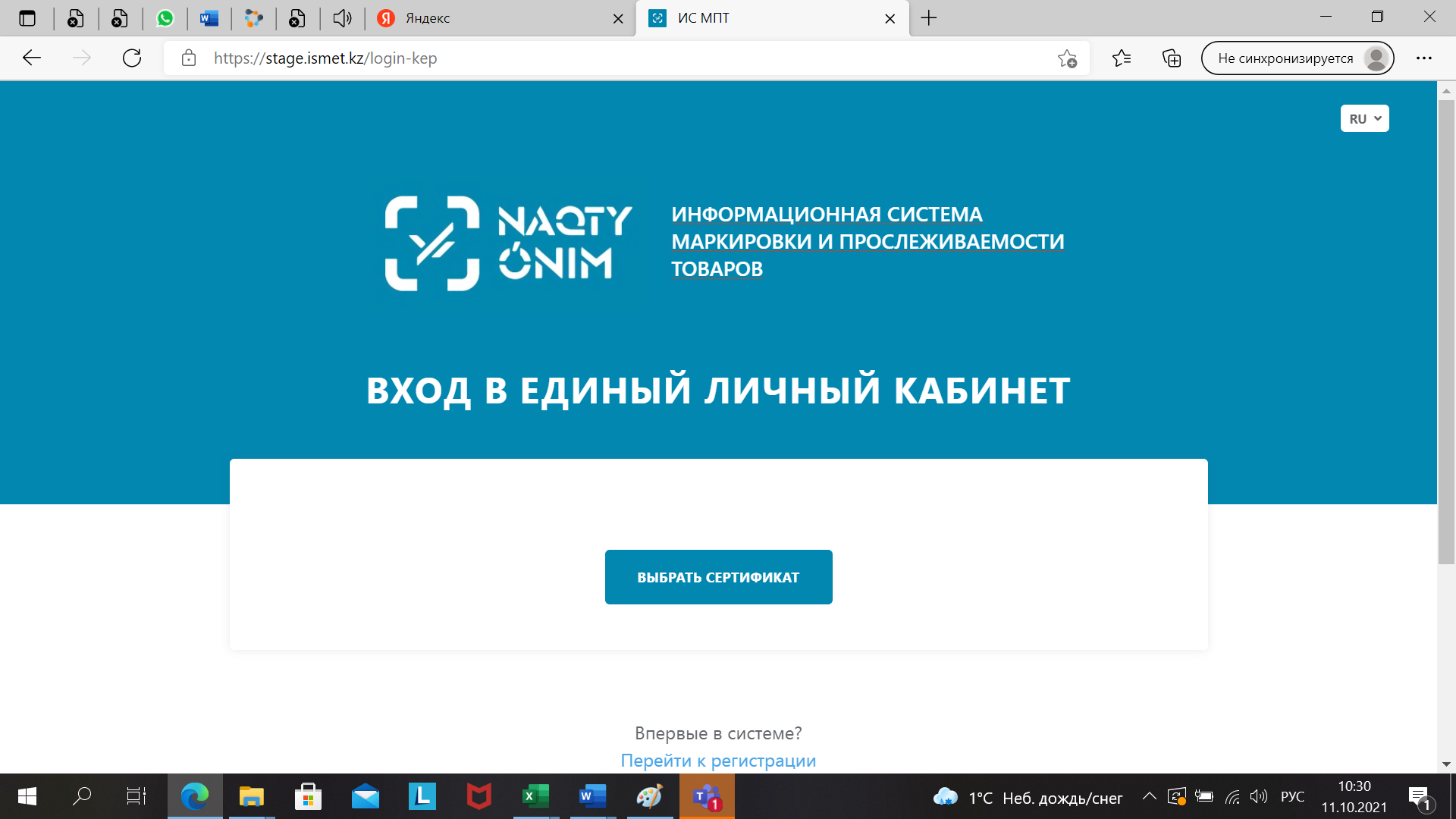 Рисунок 1 - Страница авторизации Системы маркировкиОсновные функции, доступные пользователю системыЕсли аутентификация пользователя была выполнена успешно, то на экран выводится Главная страница системы (Рисунок 2).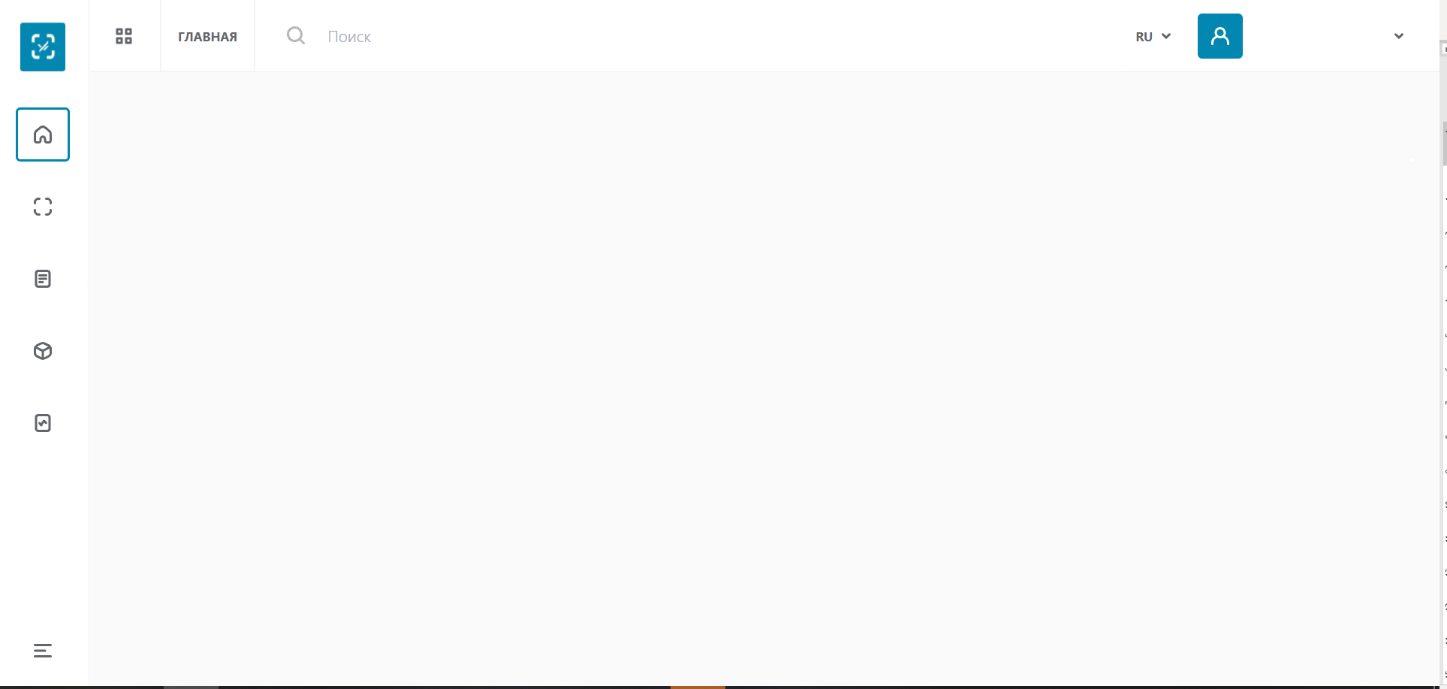 Рисунок 2 - Главная страницаВ верхней левой части окна располагаются следующие 3 модуля (Рисунок 3): «Модуль» - Маркировка товаров;  «Модуль» - Национальный каталог товаров;«Модуль» - Станция управления заказами.Для перехода нажмите на «Национальный каталог товаров».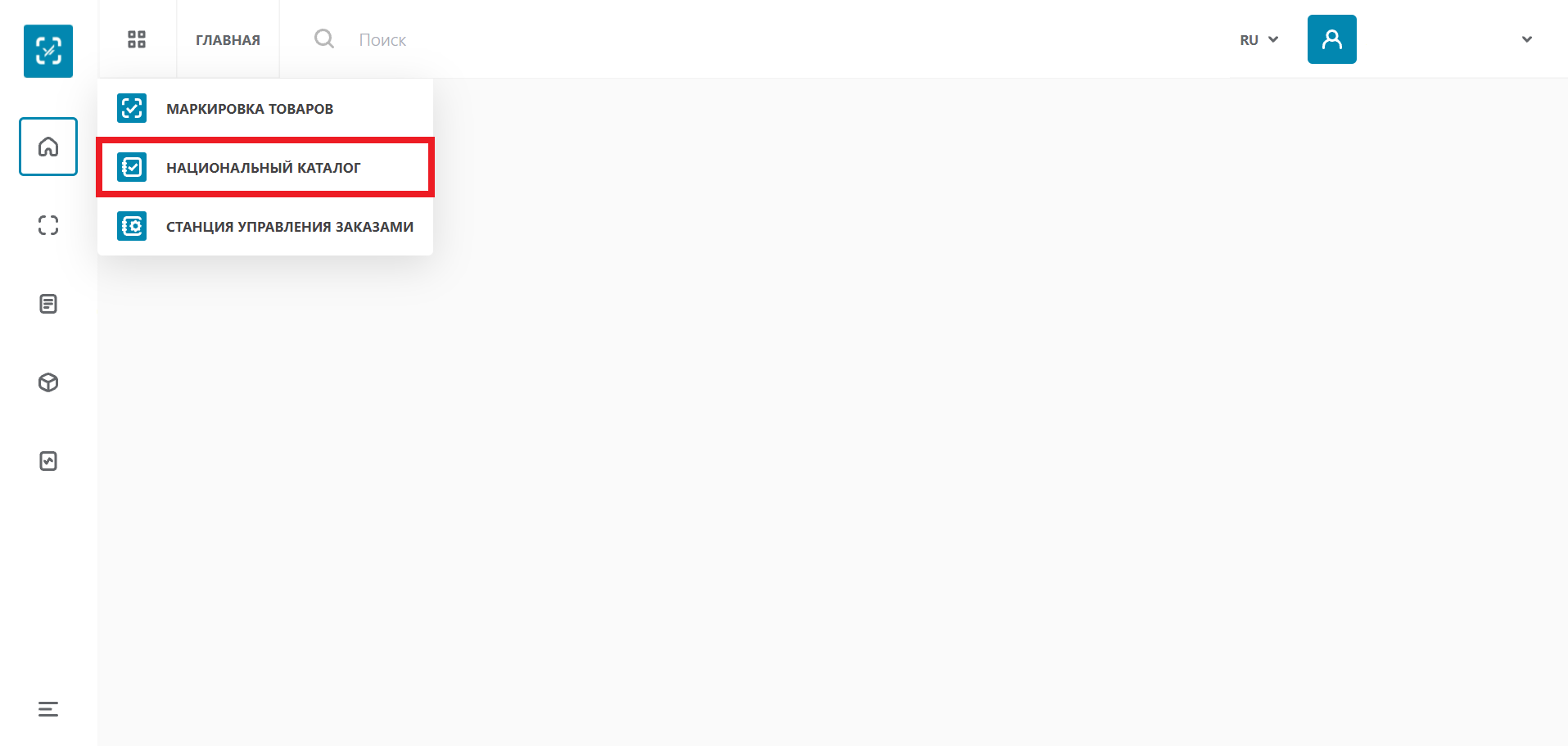 Рисунок 3 – Основные модулиРабота в модуле «Национальный каталог товаров»В данном модуле «Национальный каталог товаров» отображается следующая информация:Экспорт. Для скачивания актуальных эксель-файлов «Краткий» и «Полный» отчеты необходимо нажать кнопку «Экспорт» (Рисунок 4);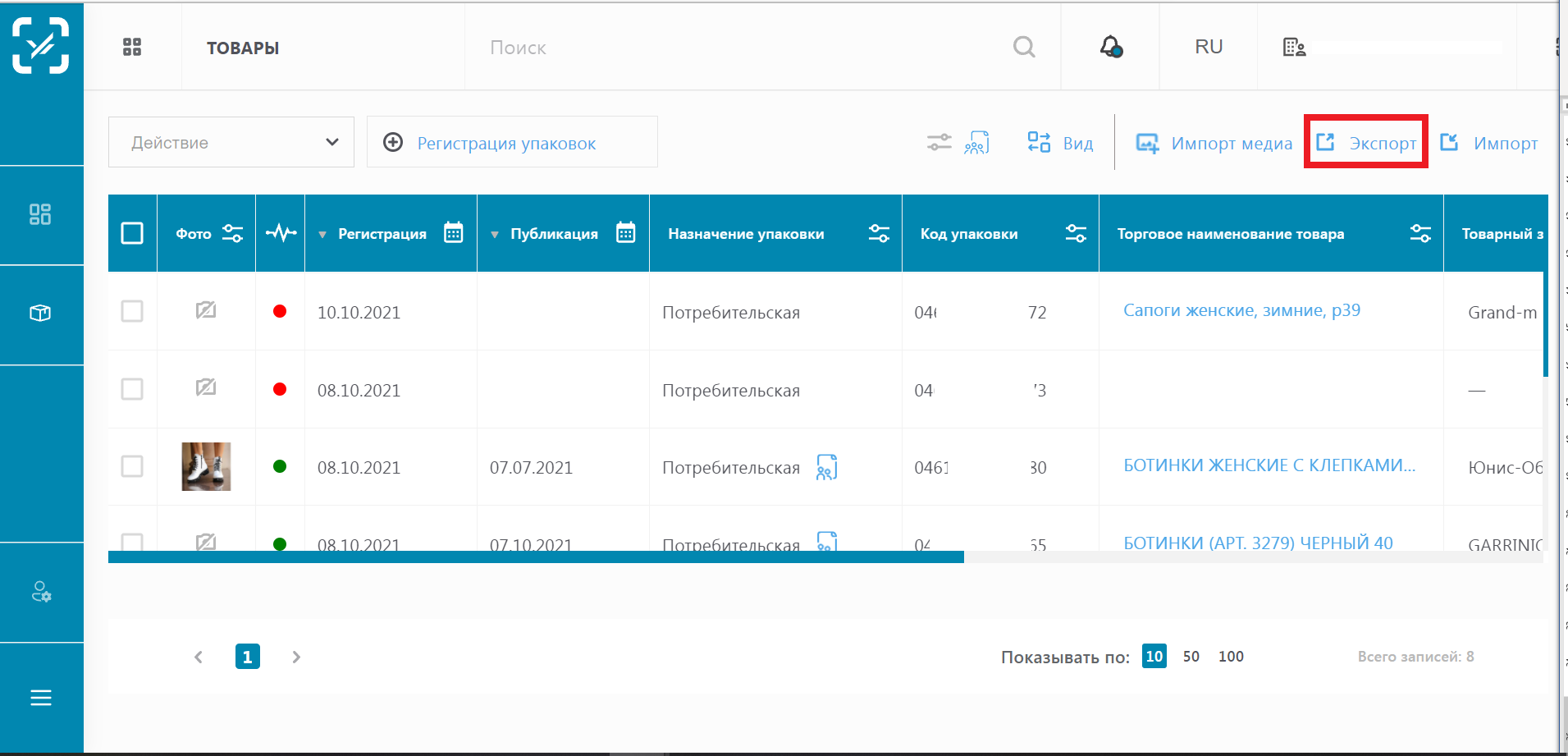 Рисунок 4 – Экспорт эксель-файлов «Краткий» и «Полный» отчетыКраткий отчет. Для скачивания шаблона «Краткий» отчет необходимо выбрать фильтры по столбцу «Назначение упаковки» и «Статус» (Рисунок 5);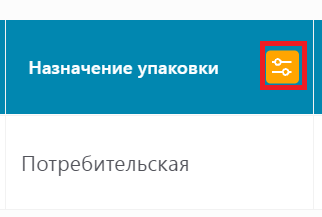 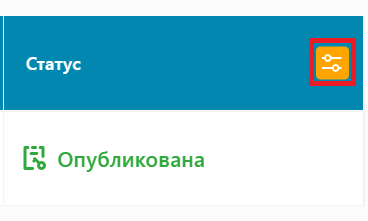 Рисунок 5 – фильтры по столбцу «Назначение упаковки» и «Статус»Полный отчет. Для скачивания шаблона «Полный» отчет необходимо выбрать фильтры по столбцу «Назначение упаковки», «Классификация» и «Статус» (Рисунок 6);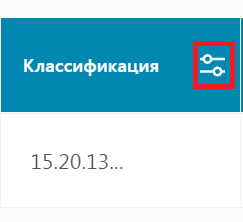 Для экспорта «Краткого» и «Полного» отчета после выбора фильтров по вышеуказанным столбцам необходимо нажать кнопку «Экспорт», затем «Скачать» (Рисунок 7);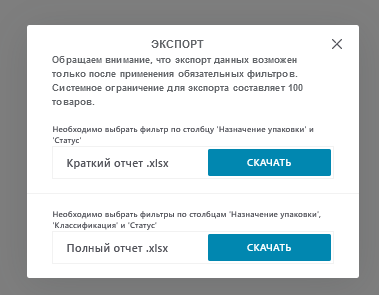 Рисунок 7 – ЭкспортОписание краткого и полного отчетовНеобходимо внести полное наименование производителя (Рисунок 8);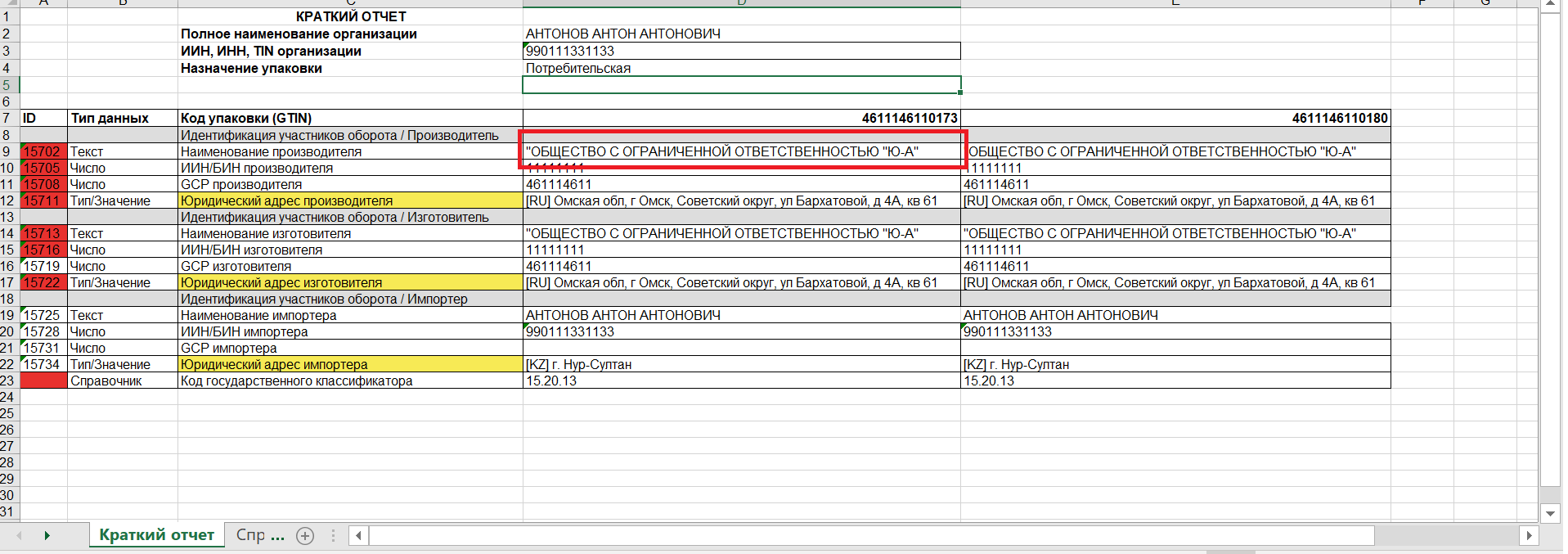 Рисунок 8 - поле полное наименование производителя Необходимо внести ИИН/БИН производителя. При условии отсутствия ИИН/БИН у производителя, необходимо внести минимальное 8-значное значение. К примеру, 11111111 (Рисунок 9);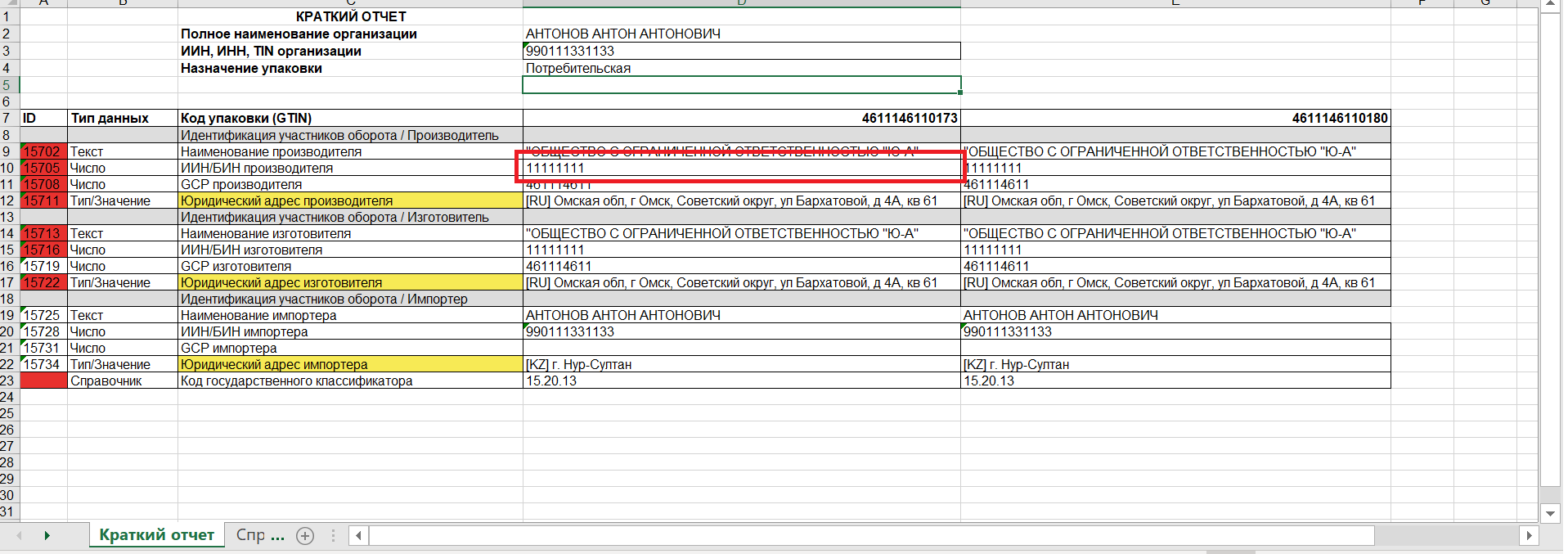 Рисунок 9 - ИИН/БИН производителя GCP производителя состоит из первых 9 значений GTIN-штрих кода (Рисунок 10);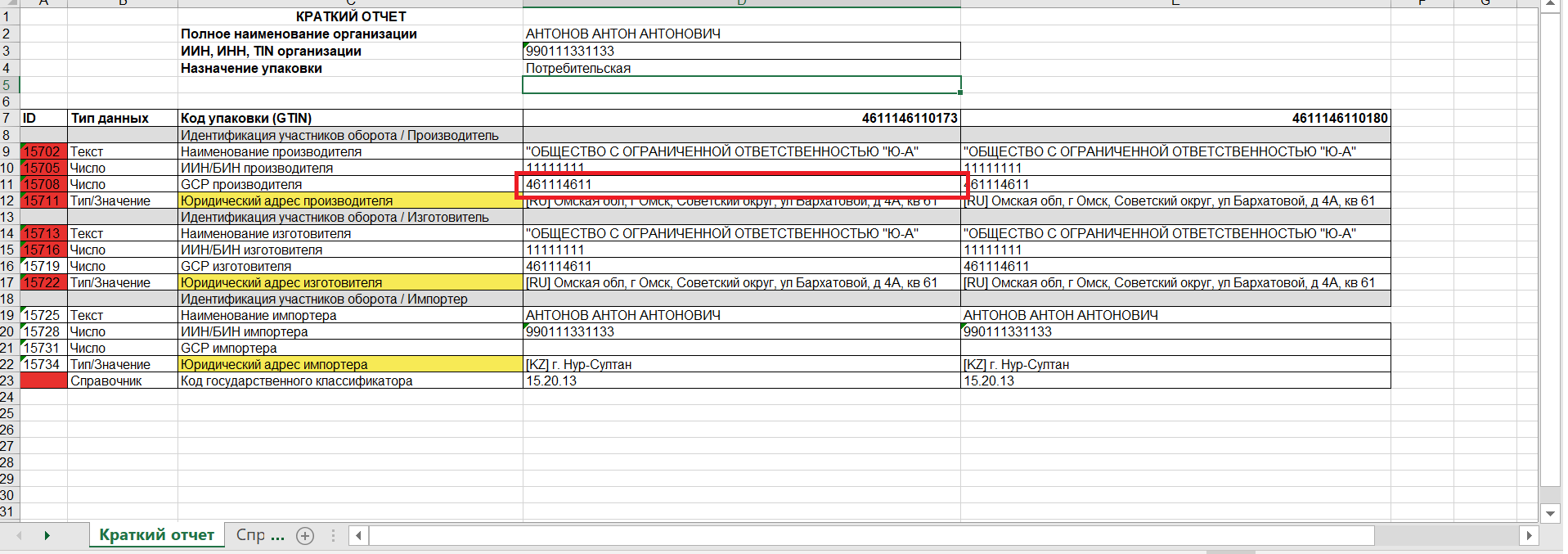 Рисунок 10 - GCP производителяПеред юридическим адресом производителя необходимо прописывать в квадратных скобках страновую принадлежность. К примеру, [RU]/[GB] (Рисунок 11);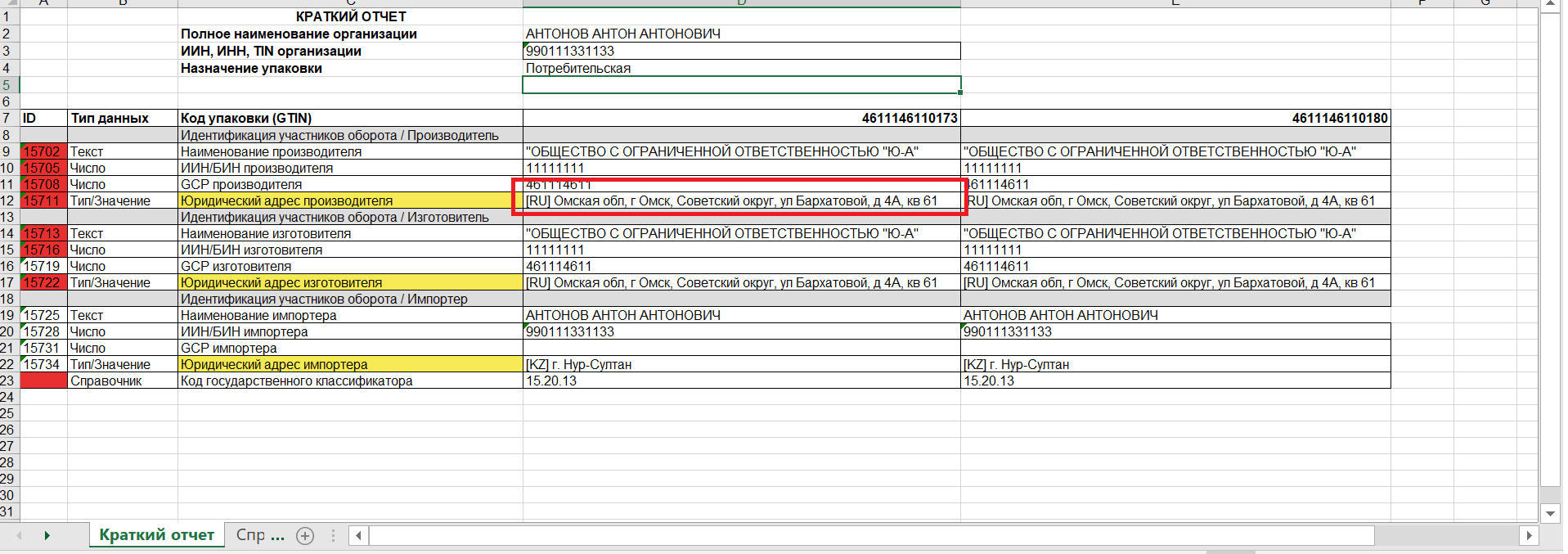 Рисунок 11 - Юридический адрес производителяЕсли производитель и изготовитель является одним представителем, то адрес производителя дублируется в графе изготовителя (Рисунок 12);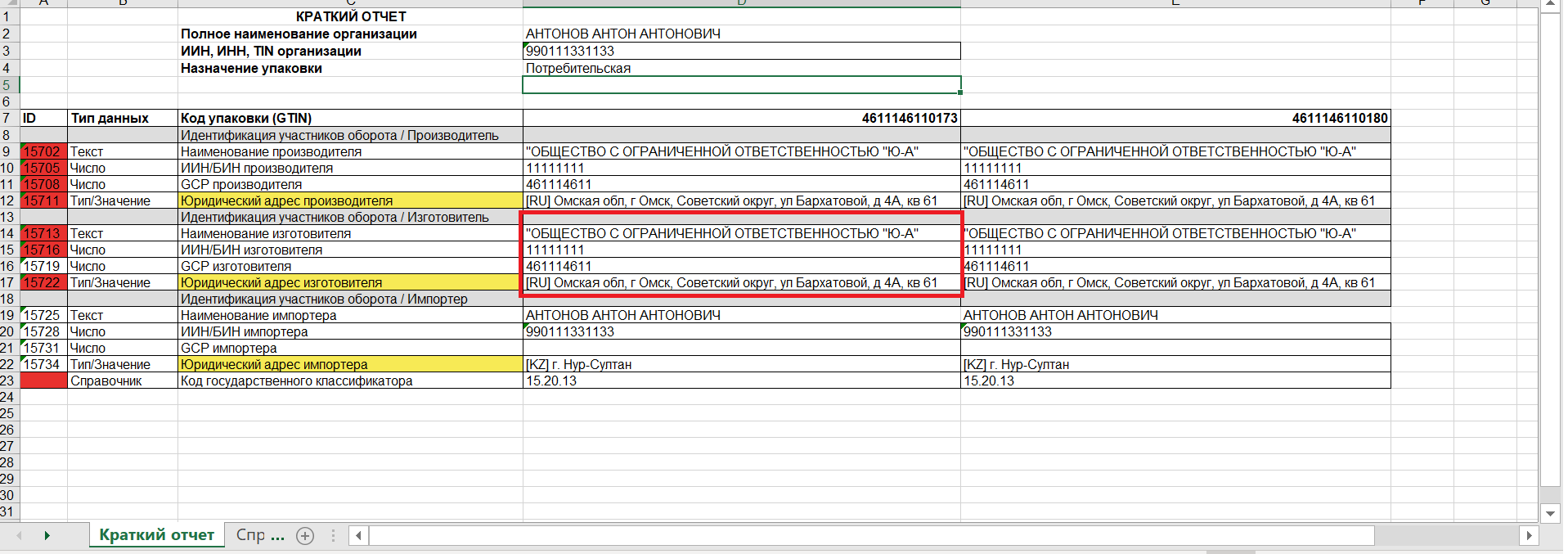 Рисунок 12 - Юридический адрес изготовителяДанные профиля выгружаются автоматически при формировании и скачивании краткого и полного отчетов (Рисунок 13). 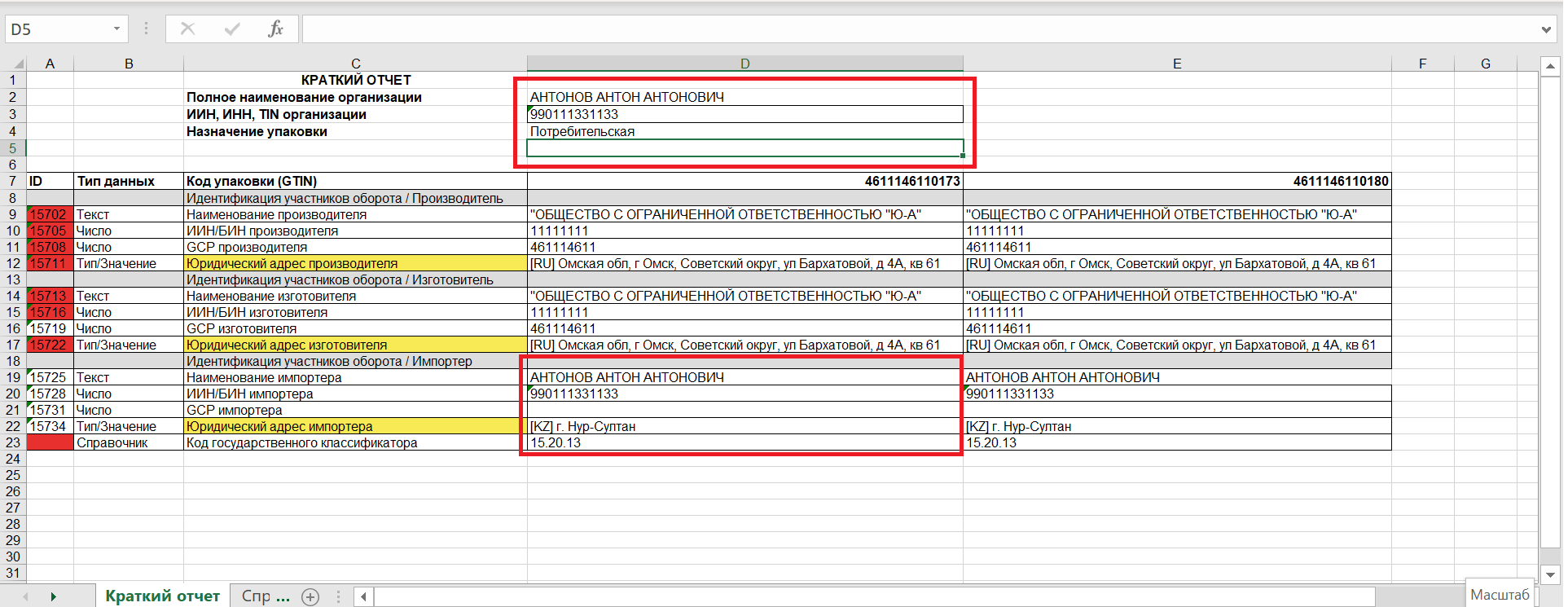 Рисунок 13 – Данные профиляСледующая единица товара заполняется в крайнюю правую колонку «Е», «F», «G», и далее до 100 единиц товара, до столбца «CY» по образцу заполнения колонки «D» (Рисунок 14);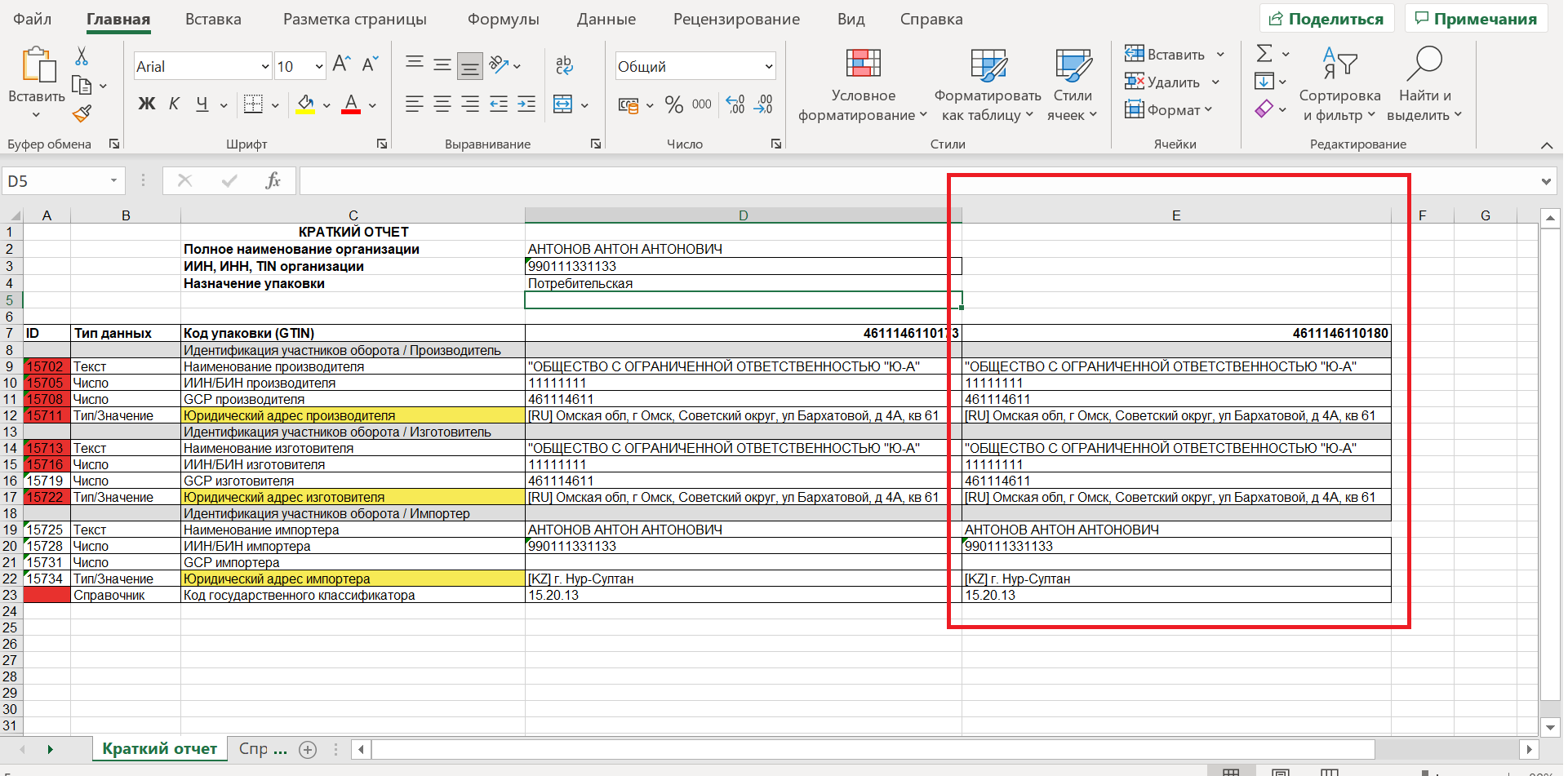 Рисунок 14 – Заполнение следующей единицы товараОписание краткого и полного отчетовНаименование GTIN штрих-кодов, КП ВЭД краткого и полного отчетов должны соответствовать наименованиям по каждой единице товара (Рисунок 15);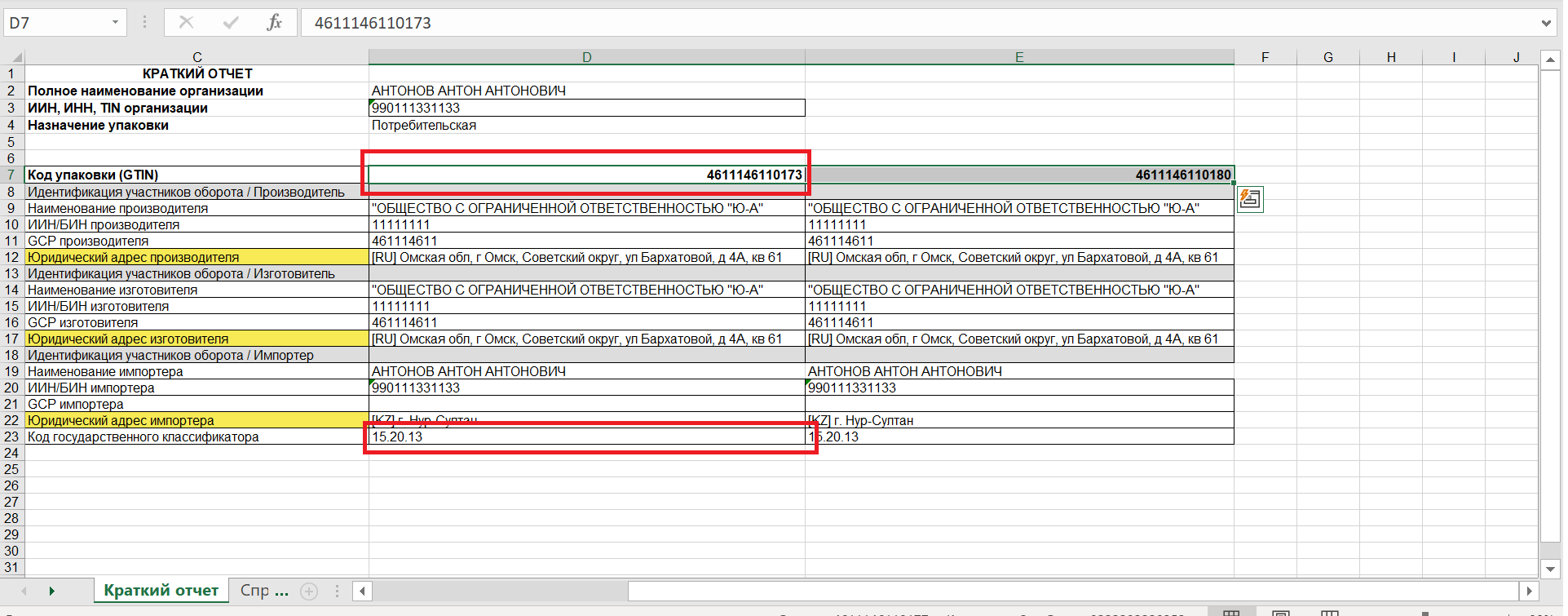 Рисунок 15 - Наименование GTIN штрих-кодов, КП ВЭД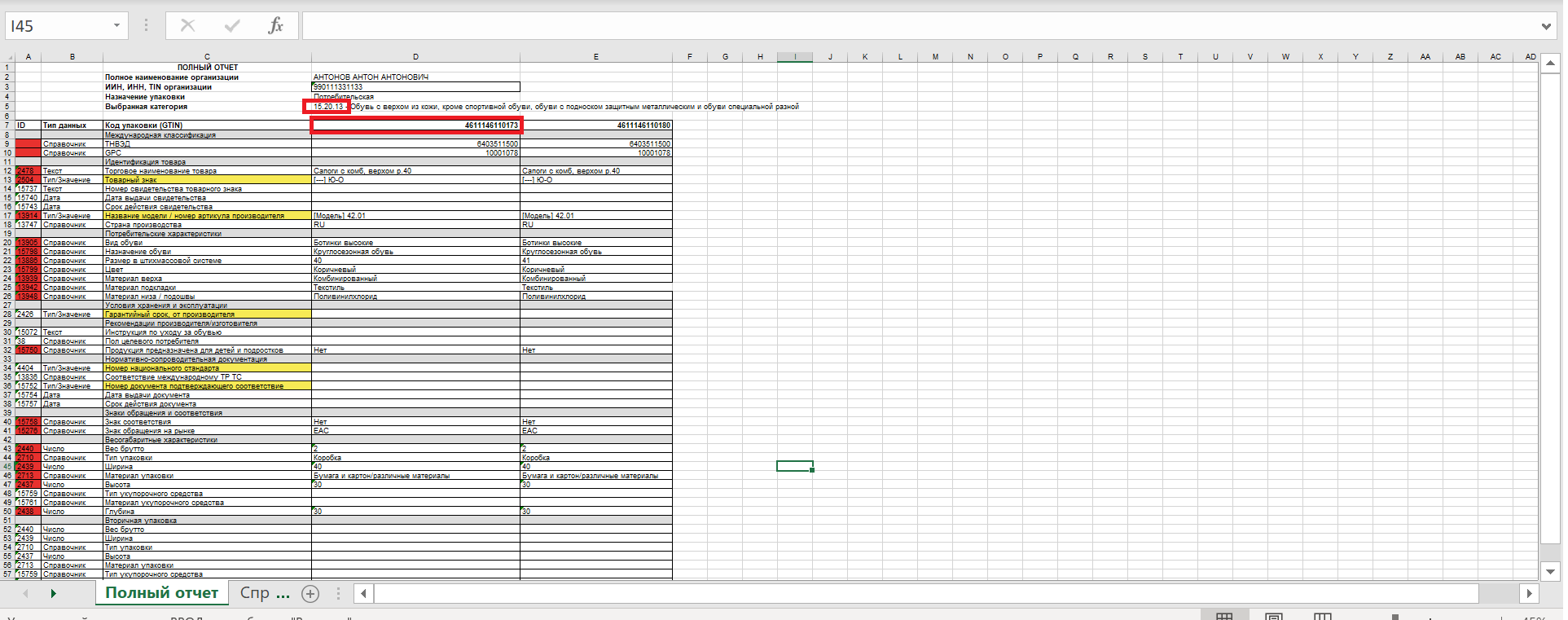 Наименования КП ВЭД, ТН ВЭД и GPC должны соответствовать установленной таблице значений, согласно Приложения 1 (Рисунок 16);Рисунок 16 - Таблица значенийПоля, в кратком и полном отчетах, выделенные красным являются обязательными к заполнению;Для загрузки заполненного краткого и полного отчетов необходимо нажать на конпку «Импорт» и загружать поочередно отчеты (Рисунок 17);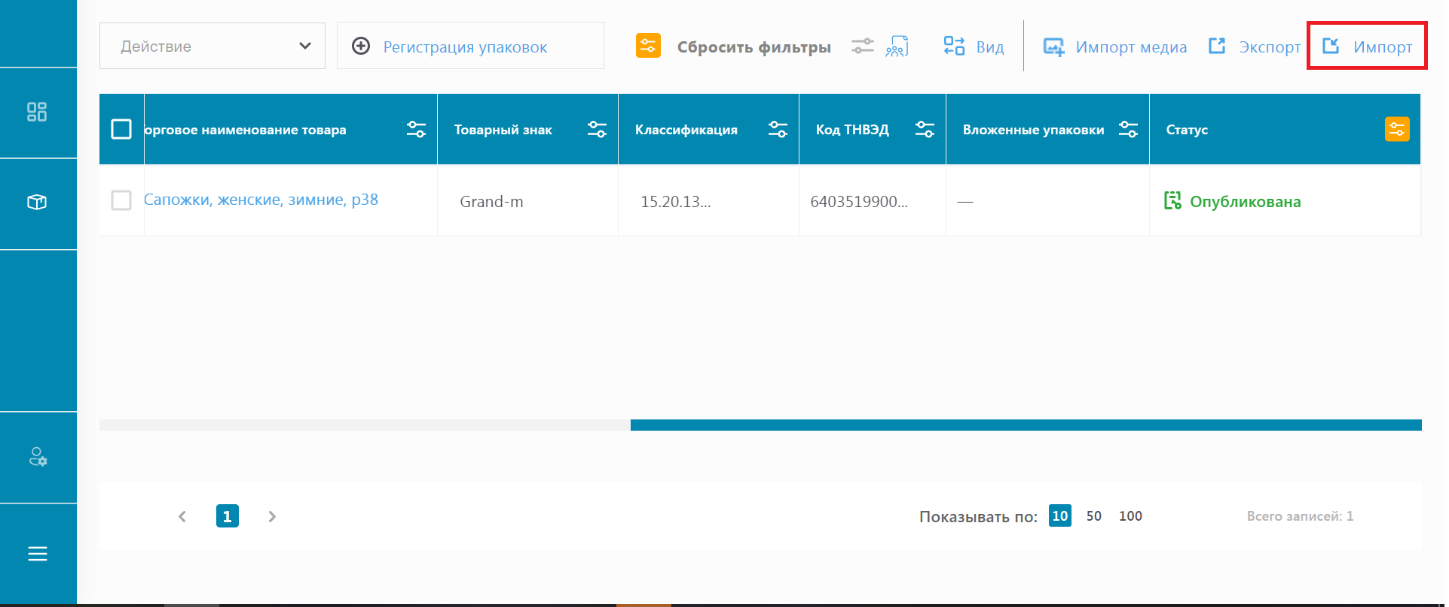 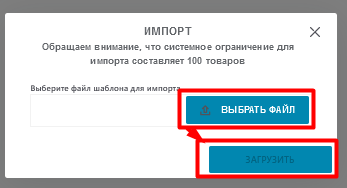 Рисунок 17 - Импорт Импорт медиа. Функционал «Импорт медиа» позволяет осуществить загрузку файлов цифровых изображений сразу для нескольких карточек товаров со статусом «Черновик» и «Требует изменений». Функционал импорта фотоконтента для карточек со статусами: «Опубликована», «На модерации», «Ожидает подписания» не предусмотрен в системе.Для использования функционала необходимо подготовить названия файлов с учетом требований системы. Названия файлов необходимо готовить в соответствии со следующим правилом формирования названий: GTIN.A1N1.расширение файла — Подписываете фотографию каждой единицы товара лицевой стороны. GTIN указывается той карточки товара, которую необходимо загрузить для определенной единицы товара.Файлы должны быть в формате PNG, JPG.Системное ограничение для одной загрузки составляет 100 Mb. 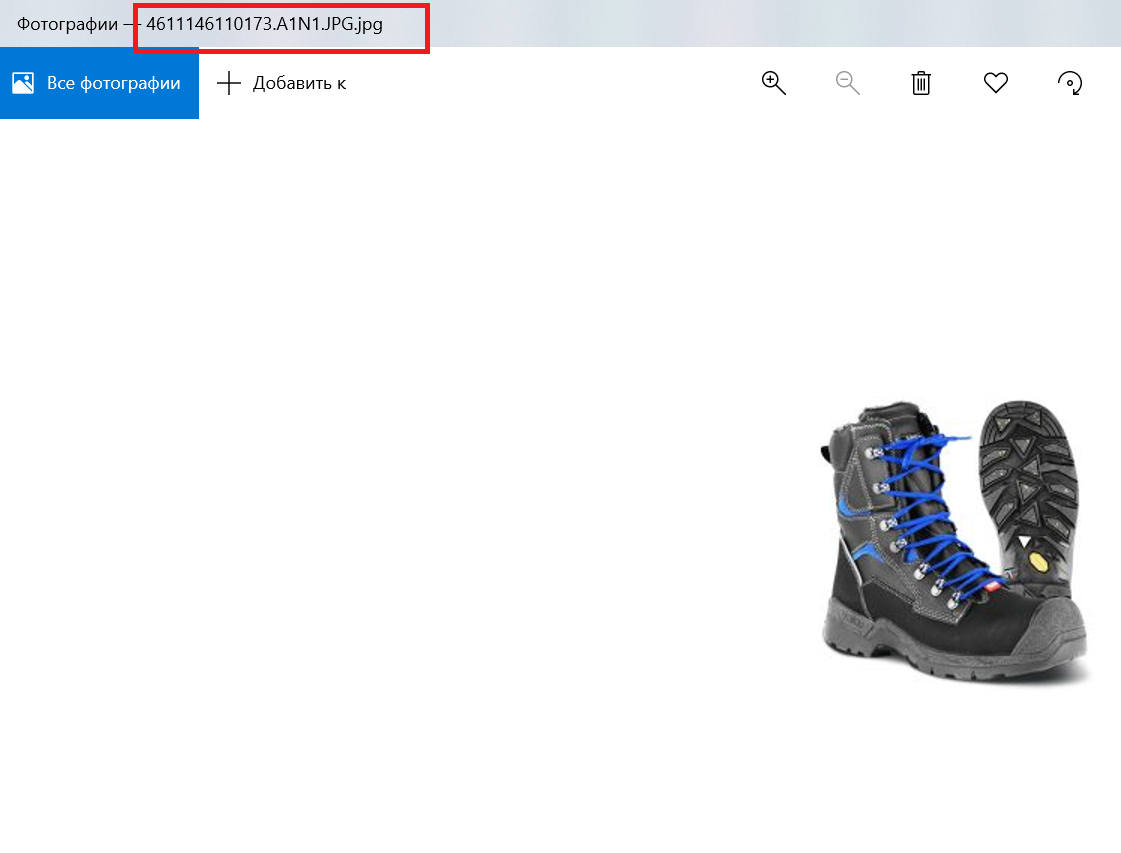 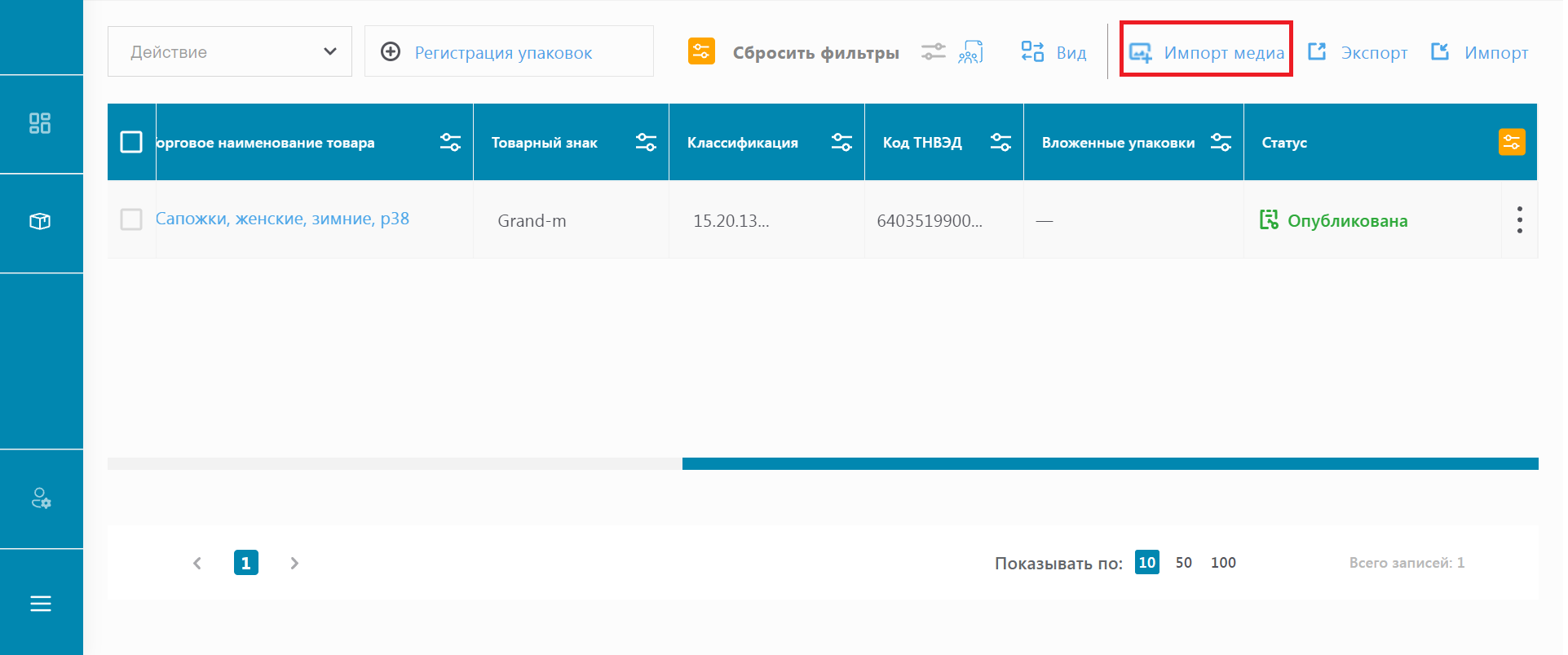 Рисунок 18 - Импорт медиаДалее нажать на кнопку «Импорт медиа». В открывшемся диалоговом окне нажать на «Выбрать папку», далее «Загрузить» (Рисунок 19).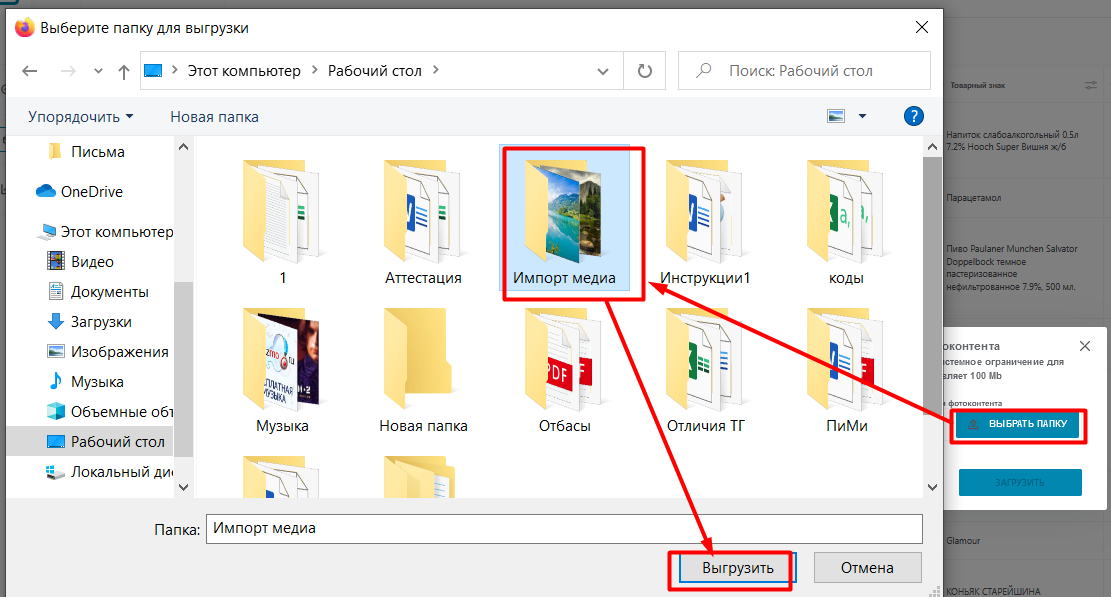 Рисунок 19 – Загрузка фотографийПосле завершения процесса импорта фотоконтента будет сообщение «Импорт успешно завершен» (Рисунок 20).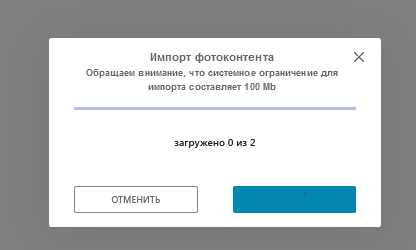 Рисунок 20 - Импорт фотографийСловарьШаг 1: КПВЭД→Шаг 2: ТНВЭДНаименование ТНВЭД→Шаг 3: GPC15.20.11 - Обувь водонепроницаемая с подошвой и верхом из резины или материалов полимерных, кроме обуви с подноском защитным металлическим6401990000обувь прочая водонепроницаемая, на подошве и с верхом из резины или полимерных материалов, который не крепится с ней ни ниточным, ни винтовым, ни прочим аналогичным способом10001080 - Сапоги/Ботинки защитные/профессиональные,10001081 - Галоши/Боты/Бахилы защитные/профессиональные,10001076 - Сапоги/Ботинки – Общего назначения15.20.11 - Обувь водонепроницаемая с подошвой и верхом из резины или материалов полимерных, кроме обуви с подноском защитным металлическим6401929000водонепроницаемая обувь прочая, закрывающая лодыжку, но не закрывающая колено, с верхом из пластмассы, который не крепится к подошве и не соединяется с ней ни ниточным ни каким-либо другим аналогичным способом10001080 - Сапоги/Ботинки защитные/профессиональные,10001081 - Галоши/Боты/Бахилы защитные/профессиональные,10001076 - Сапоги/Ботинки – Общего назначения15.20.11 - Обувь водонепроницаемая с подошвой и верхом из резины или материалов полимерных, кроме обуви с подноском защитным металлическим6401921000прочая водонепроницаемая обувь, закрывающая лодыжку, но не закрывающая колено, с верхом из резины, который не крепится к подошве и не соединяется с ней ни ниточным, ни шпилечным, ни каким-либо другим аналогичным способом10001080 - Сапоги/Ботинки защитные/профессиональные,10001081 - Галоши/Боты/Бахилы защитные/профессиональные,10001076 - Сапоги/Ботинки – Общего назначения15.20.12 - Обувь с подошвой и верхом из резины или материалов полимерных, кроме обуви водонепроницаемой или спортивной6402200000обувь с верхом из ремешков или полосок, прикрепленных к подошве заклепками, и с верхом из резины или пластмассы10000488 - Обувь с лечебными свойствами/ортопедическая,10001078 - Обувь домашняя – Полностью закрытый верх,10001079 - Обувь домашняя – Частично закрытый верх,10001080 - Сапоги/Ботинки защитные/профессиональные,10001076 - Сапоги/Ботинки – Общего назначения15.20.12 - Обувь с подошвой и верхом из резины или материалов полимерных, кроме обуви водонепроницаемой или спортивной6402919000обувь прочая, закрывающая лодыжку, прочая (кроме: с защитным металлическим подноском)10000488 - Обувь с лечебными свойствами/ортопедическая,10001078 - Обувь домашняя – Полностью закрытый верх,10001079 - Обувь домашняя – Частично закрытый верх,10001080 - Сапоги/Ботинки защитные/профессиональные,10001076 - Сапоги/Ботинки – Общего назначения15.20.12 - Обувь с подошвой и верхом из резины или материалов полимерных, кроме обуви водонепроницаемой или спортивной6402991000обувь прочая на подошве с верхом из резины10000488 - Обувь с лечебными свойствами/ортопедическая,10001078 - Обувь домашняя – Полностью закрытый верх,10001079 - Обувь домашняя – Частично закрытый верх,10001080 - Сапоги/Ботинки защитные/профессиональные,10001076 - Сапоги/Ботинки – Общего назначения15.20.12 - Обувь с подошвой и верхом из резины или материалов полимерных, кроме обуви водонепроницаемой или спортивной6402993100обувь прочая, с верхом из пластмассы, с союзкой из ремешков или, имеющая одну или несколько перфораций, с подошвой и каблуком высотой более 3 см10000488 - Обувь с лечебными свойствами/ортопедическая,10001078 - Обувь домашняя – Полностью закрытый верх,10001079 - Обувь домашняя – Частично закрытый верх,10001080 - Сапоги/Ботинки защитные/профессиональные,10001076 - Сапоги/Ботинки – Общего назначения15.20.12 - Обувь с подошвой и верхом из резины или материалов полимерных, кроме обуви водонепроницаемой или спортивной6402993900прочая обувь, с верхом из пластмассы, с союзкой из ремешков или, имеющая одну или несколько перфораций10000488 - Обувь с лечебными свойствами/ортопедическая,10001078 - Обувь домашняя – Полностью закрытый верх,10001079 - Обувь домашняя – Частично закрытый верх,10001080 - Сапоги/Ботинки защитные/профессиональные,10001076 - Сапоги/Ботинки – Общего назначения15.20.12 - Обувь с подошвой и верхом из резины или материалов полимерных, кроме обуви водонепроницаемой или спортивной6402995000комнатные туфли и прочая домашняя обувь с верхом из пластмассы10000488 - Обувь с лечебными свойствами/ортопедическая,10001078 - Обувь домашняя – Полностью закрытый верх,10001079 - Обувь домашняя – Частично закрытый верх,10001080 - Сапоги/Ботинки защитные/профессиональные,10001076 - Сапоги/Ботинки – Общего назначения15.20.12 - Обувь с подошвой и верхом из резины или материалов полимерных, кроме обуви водонепроницаемой или спортивной6402999100обувь прочая с верхом из пластмассы, с длиной стельки менее 24 см10000488 - Обувь с лечебными свойствами/ортопедическая,10001078 - Обувь домашняя – Полностью закрытый верх,10001079 - Обувь домашняя – Частично закрытый верх,10001080 - Сапоги/Ботинки защитные/профессиональные,10001076 - Сапоги/Ботинки – Общего назначения15.20.12 - Обувь с подошвой и верхом из резины или материалов полимерных, кроме обуви водонепроницаемой или спортивной6402999300обувь прочая с верхом из пластмассы, с длиной стельки 24 см или более которая не может быть идентифицирована как мужская или женская обувь10000488 - Обувь с лечебными свойствами/ортопедическая,10001078 - Обувь домашняя – Полностью закрытый верх,10001079 - Обувь домашняя – Частично закрытый верх,10001080 - Сапоги/Ботинки защитные/профессиональные,10001076 - Сапоги/Ботинки – Общего назначения15.20.12 - Обувь с подошвой и верхом из резины или материалов полимерных, кроме обуви водонепроницаемой или спортивной6402991000обувь прочая с подошвой с верхом из резины10000488 - Обувь с лечебными свойствами/ортопедическая,10001078 - Обувь домашняя – Полностью закрытый верх,10001079 - Обувь домашняя – Частично закрытый верх,10001080 - Сапоги/Ботинки защитные/профессиональные,10001076 - Сапоги/Ботинки – Общего назначения15.20.12 - Обувь с подошвой и верхом из резины или материалов полимерных, кроме обуви водонепроницаемой или спортивной6402999600обувь прочая на подошве, с верхом из пластмассы, с длиной стельки 24 см или более, мужская10000488 - Обувь с лечебными свойствами/ортопедическая,10001078 - Обувь домашняя – Полностью закрытый верх,10001079 - Обувь домашняя – Частично закрытый верх,10001080 - Сапоги/Ботинки защитные/профессиональные,10001076 - Сапоги/Ботинки – Общего назначения15.20.12 - Обувь с подошвой и верхом из резины или материалов полимерных, кроме обуви водонепроницаемой или спортивной6402999800обувь прочая на подошве, с верхом из пластмассы, с длиной стельки 24 см или более, женская10000488 - Обувь с лечебными свойствами/ортопедическая,10001078 - Обувь домашняя – Полностью закрытый верх,10001079 - Обувь домашняя – Частично закрытый верх,10001080 - Сапоги/Ботинки защитные/профессиональные,10001076 - Сапоги/Ботинки – Общего назначения15.20.13 - Обувь с верхом из кожи, кроме спортивной обуви, обуви с подноском защитным металлическим и обуви специальной разной6403510500обувь с подошвой из натуральной кожи прочая, закрывающая лодыжку, с основанием или платформой из дерева, без внутренней стельки10000488 - Обувь с лечебными свойствами/ортопедическая,     10001078 - Обувь домашняя – Полностью закрытый верх,     10001079 - Обувь домашняя – Частично закрытый верх,     10001077 - Туфли/Сандалии – Общего назначения15.20.13 - Обувь с верхом из кожи, кроме спортивной обуви, обуви с подноском защитным металлическим и обуви специальной разной6403511100 обувь с подошвой из натуральной кожи прочая, закрывающая лодыжку, но не часть икры, с длиной стельки менее 24 см10000488 - Обувь с лечебными свойствами/ортопедическая,     10001078 - Обувь домашняя – Полностью закрытый верх,     10001079 - Обувь домашняя – Частично закрытый верх,     10001077 - Туфли/Сандалии – Общего назначения15.20.13 - Обувь с верхом из кожи, кроме спортивной обуви, обуви с подноском защитным металлическим и обуви специальной разной6403511500обувь мужская с подошвой из натуральной кожи прочая, закрывающая лодыжку, но не часть икры, с длиной стельки 24 см или более10000488 - Обувь с лечебными свойствами/ортопедическая,     10001078 - Обувь домашняя – Полностью закрытый верх,     10001079 - Обувь домашняя – Частично закрытый верх,     10001077 - Туфли/Сандалии – Общего назначения15.20.13 - Обувь с верхом из кожи, кроме спортивной обуви, обуви с подноском защитным металлическим и обуви специальной разной6403511900обувь женская с подошвой из натуральной кожи прочая, закрывающая лодыжку, но не часть икры, с длиной стельки 24 см или более10000488 - Обувь с лечебными свойствами/ортопедическая,     10001078 - Обувь домашняя – Полностью закрытый верх,     10001079 - Обувь домашняя – Частично закрытый верх,     10001077 - Туфли/Сандалии – Общего назначения15.20.13 - Обувь с верхом из кожи, кроме спортивной обуви, обуви с подноском защитным металлическим и обуви специальной разной6403519100обувь с подошвой из натуральной кожи прочая, закрывающая лодыжку, с длиной стельки менее 24 см, прочая10000488 - Обувь с лечебными свойствами/ортопедическая,     10001078 - Обувь домашняя – Полностью закрытый верх,     10001079 - Обувь домашняя – Частично закрытый верх,     10001077 - Туфли/Сандалии – Общего назначения15.20.13 - Обувь с верхом из кожи, кроме спортивной обуви, обуви с подноском защитным металлическим и обуви специальной разной6403519500прочая мужская обувь с верхом из кожи и на подошве из натуральной кожи, с длиной стельки 24 см и более, закрывающая лодыжку10000488 - Обувь с лечебными свойствами/ортопедическая,     10001078 - Обувь домашняя – Полностью закрытый верх,     10001079 - Обувь домашняя – Частично закрытый верх,     10001077 - Туфли/Сандалии – Общего назначения15.20.13 - Обувь с верхом из кожи, кроме спортивной обуви, обуви с подноском защитным металлическим и обуви специальной разной6403519900 прочая женская обувь с верхом из кожи и на подошве из натуральной кожи, с длиной стельки 24 см и более, закрывающая лодыжку10000488 - Обувь с лечебными свойствами/ортопедическая,     10001078 - Обувь домашняя – Полностью закрытый верх,     10001079 - Обувь домашняя – Частично закрытый верх,     10001077 - Туфли/Сандалии – Общего назначения15.20.13 - Обувь с верхом из кожи, кроме спортивной обуви, обуви с подноском защитным металлическим и обуви специальной разной6403590500обувь из натуральной кожи прочая с основанием или платформой из дерева, без внутренней стельки10000488 - Обувь с лечебными свойствами/ортопедическая,     10001078 - Обувь домашняя – Полностью закрытый верх,     10001079 - Обувь домашняя – Частично закрытый верх,     10001077 - Туфли/Сандалии – Общего назначения15.20.13 - Обувь с верхом из кожи, кроме спортивной обуви, обуви с подноском защитным металлическим и обуви специальной разной6403591100прочая обувь с верхом из кожи и с союзкой из ремешков или имеющая одну или более перфораций, с подошвой из натуральной кожи и каблуком более 3 см10000488 - Обувь с лечебными свойствами/ортопедическая,     10001078 - Обувь домашняя – Полностью закрытый верх,     10001079 - Обувь домашняя – Частично закрытый верх,     10001077 - Туфли/Сандалии – Общего назначения15.20.13 - Обувь с верхом из кожи, кроме спортивной обуви, обуви с подноском защитным металлическим и обуви специальной разной6403593100прочая обувь с верхом из кожи и на подошве из натуральной кожи с союзкой из ремешков или имеющая одну или более перфораций, с длиной стельки менее 24 см10000488 - Обувь с лечебными свойствами/ортопедическая,     10001078 - Обувь домашняя – Полностью закрытый верх,     10001079 - Обувь домашняя – Частично закрытый верх,     10001077 - Туфли/Сандалии – Общего назначения15.20.13 - Обувь с верхом из кожи, кроме спортивной обуви, обуви с подноском защитным металлическим и обуви специальной разной6403593500прочая обувь с верхом из кожи и на подошве из натуральной кожи с союзкой из ремешков или имеющая одну или более перфораций, с длиной стельки 24 см и более, мужская10000488 - Обувь с лечебными свойствами/ортопедическая,     10001078 - Обувь домашняя – Полностью закрытый верх,     10001079 - Обувь домашняя – Частично закрытый верх,     10001077 - Туфли/Сандалии – Общего назначения15.20.13 - Обувь с верхом из кожи, кроме спортивной обуви, обуви с подноском защитным металлическим и обуви специальной разной6403593900прочая обувь с верхом из кожи и на подошве из натуральной кожи с союзкой из ремешков или, имеющая одну или более перфораций, со стелькой 24 см и более, женская10000488 - Обувь с лечебными свойствами/ортопедическая,     10001078 - Обувь домашняя – Полностью закрытый верх,     10001079 - Обувь домашняя – Частично закрытый верх,     10001077 - Туфли/Сандалии – Общего назначения15.20.13 - Обувь с верхом из кожи, кроме спортивной обуви, обуви с подноском защитным металлическим и обуви специальной разной6403595000комнатные туфли и прочая домашняя обувь с верхом из кожи и на подошве из натуральной кожи10000488 - Обувь с лечебными свойствами/ортопедическая,     10001078 - Обувь домашняя – Полностью закрытый верх,     10001079 - Обувь домашняя – Частично закрытый верх,     10001077 - Туфли/Сандалии – Общего назначения15.20.13 - Обувь с верхом из кожи, кроме спортивной обуви, обуви с подноском защитным металлическим и обуви специальной разной6403599100прочая обувь с верхом из кожи и на подошве из натуральной кожи, с длиной стельки менее 24 см10000488 - Обувь с лечебными свойствами/ортопедическая,     10001078 - Обувь домашняя – Полностью закрытый верх,     10001079 - Обувь домашняя – Частично закрытый верх,     10001077 - Туфли/Сандалии – Общего назначения15.20.13 - Обувь с верхом из кожи, кроме спортивной обуви, обуви с подноском защитным металлическим и обуви специальной разной6403599500 прочая обувь с верхом из кожи и на подошве из натуральной кожи, с длиной стельки 24 см или более, мужская10000488 - Обувь с лечебными свойствами/ортопедическая,     10001078 - Обувь домашняя – Полностью закрытый верх,     10001079 - Обувь домашняя – Частично закрытый верх,     10001077 - Туфли/Сандалии – Общего назначения15.20.13 - Обувь с верхом из кожи, кроме спортивной обуви, обуви с подноском защитным металлическим и обуви специальной разной6403599900 прочая обувь с верхом из кожи и на подошве из натуральной кожи, с длиной стельки 24 см и более, женская10000488 - Обувь с лечебными свойствами/ортопедическая,     10001078 - Обувь домашняя – Полностью закрытый верх,     10001079 - Обувь домашняя – Частично закрытый верх,     10001077 - Туфли/Сандалии – Общего назначения15.20.13 - Обувь с верхом из кожи, кроме спортивной обуви, обуви с подноском защитным металлическим и обуви специальной разной6403910500 прочая обувь, закрывающая лодыжку, с основанием или платформой из дерева, без внутренней стельки10000488 - Обувь с лечебными свойствами/ортопедическая,     10001078 - Обувь домашняя – Полностью закрытый верх,     10001079 - Обувь домашняя – Частично закрытый верх,     10001077 - Туфли/Сандалии – Общего назначения15.20.13 - Обувь с верхом из кожи, кроме спортивной обуви, обуви с подноском защитным металлическим и обуви специальной разной6403911100прочая обувь, закрывающая лодыжку, но не часть икры, с длиной стельки менее 24 см на подошве из резины, пластмассы и с верхом из натуральной кожи10000488 - Обувь с лечебными свойствами/ортопедическая,     10001078 - Обувь домашняя – Полностью закрытый верх,     10001079 - Обувь домашняя – Частично закрытый верх,     10001077 - Туфли/Сандалии – Общего назначения15.20.13 - Обувь с верхом из кожи, кроме спортивной обуви, обуви с подноском защитным металлическим и обуви специальной разной6403911300прочая обувь, закрывающая лодыжку, но не часть икры, со стелькой 24 см и более, которая не может быть идентифицирована как женская или мужская на подошве из резины, пластмассы и с верхом из натуральной кожи10000488 - Обувь с лечебными свойствами/ортопедическая,     10001078 - Обувь домашняя – Полностью закрытый верх,     10001079 - Обувь домашняя – Частично закрытый верх,     10001077 - Туфли/Сандалии – Общего назначения15.20.13 - Обувь с верхом из кожи, кроме спортивной обуви, обуви с подноском защитным металлическим и обуви специальной разной6403911600прочая обувь, закрывающая лодыжку, но не часть икры, со стелькой 24 см и более, мужская на подошве из резины, пластмассы и с верхом из натуральной кожи10000488 - Обувь с лечебными свойствами/ортопедическая,     10001078 - Обувь домашняя – Полностью закрытый верх,     10001079 - Обувь домашняя – Частично закрытый верх,     10001077 - Туфли/Сандалии – Общего назначения15.20.13 - Обувь с верхом из кожи, кроме спортивной обуви, обуви с подноском защитным металлическим и обуви специальной разной6403911800прочая обувь, закрывающая лодыжку, но не часть икры, со стелькой 24 см и более, женская на подошве из резины, пластмассы и с верхом из натуральной кожи10000488 - Обувь с лечебными свойствами/ортопедическая,     10001078 - Обувь домашняя – Полностью закрытый верх,     10001079 - Обувь домашняя – Частично закрытый верх,     10001077 - Туфли/Сандалии – Общего назначения15.20.13 - Обувь с верхом из кожи, кроме спортивной обуви, обуви с подноском защитным металлическим и обуви специальной разной6403919100прочая обувь, закрывающая лодыжку, с длиной стельки менее 24 см на подошве из резины, пластмассы и с верхом из натуральной кожи10000488 - Обувь с лечебными свойствами/ортопедическая,     10001078 - Обувь домашняя – Полностью закрытый верх,     10001079 - Обувь домашняя – Частично закрытый верх,     10001077 - Туфли/Сандалии – Общего назначения15.20.13 - Обувь с верхом из кожи, кроме спортивной обуви, обуви с подноском защитным металлическим и обуви специальной разной6403919300прочая обувь, закрывающая лодыжку, со стелькой 24 см и более, которая не может быть идентифицирована как мужская или женская обувь, на подошве из резины, пластмассы и с верхом из натуральной кожи10000488 - Обувь с лечебными свойствами/ортопедическая,     10001078 - Обувь домашняя – Полностью закрытый верх,     10001079 - Обувь домашняя – Частично закрытый верх,     10001077 - Туфли/Сандалии – Общего назначения15.20.13 - Обувь с верхом из кожи, кроме спортивной обуви, обуви с подноском защитным металлическим и обуви специальной разной6403919600прочая обувь, закрывающая лодыжку, с длиной стельки 24 см и более, мужская на подошве из резины, пластмассы и с верхом из натуральной кожи10000488 - Обувь с лечебными свойствами/ортопедическая,     10001078 - Обувь домашняя – Полностью закрытый верх,     10001079 - Обувь домашняя – Частично закрытый верх,     10001077 - Туфли/Сандалии – Общего назначения15.20.13 - Обувь с верхом из кожи, кроме спортивной обуви, обуви с подноском защитным металлическим и обуви специальной разной6403919800прочая обувь, закрывающая лодыжку, с длиной стельки 24 см и более, женская на подошве из резины, пластмассы и с верхом из натуральной кожи10000488 - Обувь с лечебными свойствами/ортопедическая,     10001078 - Обувь домашняя – Полностью закрытый верх,     10001079 - Обувь домашняя – Частично закрытый верх,     10001077 - Туфли/Сандалии – Общего назначения15.20.13 - Обувь с верхом из кожи, кроме спортивной обуви, обуви с подноском защитным металлическим и обуви специальной разной6403990500прочая обувь, с основанием или платформой из дерева, без внутренней стельки10000488 - Обувь с лечебными свойствами/ортопедическая,     10001078 - Обувь домашняя – Полностью закрытый верх,     10001079 - Обувь домашняя – Частично закрытый верх,     10001077 - Туфли/Сандалии – Общего назначения15.20.13 - Обувь с верхом из кожи, кроме спортивной обуви, обуви с подноском защитным металлическим и обуви специальной разной6403991100 прочая обувь на подошве из резины с верхом из кожи, с союзкой из ремешков или имеющая одну или более перфораций, с подошвой и каблуком высотой более 3 см10000488 - Обувь с лечебными свойствами/ортопедическая,     10001078 - Обувь домашняя – Полностью закрытый верх,     10001079 - Обувь домашняя – Частично закрытый верх,     10001077 - Туфли/Сандалии – Общего назначения15.20.13 - Обувь с верхом из кожи, кроме спортивной обуви, обуви с подноском защитным металлическим и обуви специальной разной6403993100прочая обувь на подошве из резины с верхом из кожи с союзкой из ремешков или имеющая одну или более перфораций с длиной стельки менее 24 см10000488 - Обувь с лечебными свойствами/ортопедическая,     10001078 - Обувь домашняя – Полностью закрытый верх,     10001079 - Обувь домашняя – Частично закрытый верх,     10001077 - Туфли/Сандалии – Общего назначения15.20.13 - Обувь с верхом из кожи, кроме спортивной обуви, обуви с подноском защитным металлическим и обуви специальной разной6403993300прочая обувь с союзкой из ремешков или имеющая одну или более перфораций, со стелькой 24 см и более, которая не может быть идентифицирована как женская или мужская на подошве из резины с верхом из кожи10000488 - Обувь с лечебными свойствами/ортопедическая,     10001078 - Обувь домашняя – Полностью закрытый верх,     10001079 - Обувь домашняя – Частично закрытый верх,     10001077 - Туфли/Сандалии – Общего назначения15.20.13 - Обувь с верхом из кожи, кроме спортивной обуви, обуви с подноском защитным металлическим и обуви специальной разной6403993600прочая обувь с союзкой из ремешков или имеющая одну или более перфораций, со стелькой 24 см и более, мужская на подошве из резины, пластмассы и с верхом из натуральной кожи10000488 - Обувь с лечебными свойствами/ортопедическая,     10001078 - Обувь домашняя – Полностью закрытый верх,     10001079 - Обувь домашняя – Частично закрытый верх,     10001077 - Туфли/Сандалии – Общего назначения15.20.13 - Обувь с верхом из кожи, кроме спортивной обуви, обуви с подноском защитным металлическим и обуви специальной разной6403993800прочая обувь с союзкой из ремешков или, имеющая одну или более перфораций, со стелькой 24 см и более, женская на подошве из резины, пластмассы и с верхом из натуральной кожи10000488 - Обувь с лечебными свойствами/ортопедическая,     10001078 - Обувь домашняя – Полностью закрытый верх,     10001079 - Обувь домашняя – Частично закрытый верх,     10001077 - Туфли/Сандалии – Общего назначения15.20.13 - Обувь с верхом из кожи, кроме спортивной обуви, обуви с подноском защитным металлическим и обуви специальной разной6403995000комнатные туфли и прочая домашняя обувь на подошве из резины, пластмассы с верхом из натуральной кожи10000488 - Обувь с лечебными свойствами/ортопедическая,     10001078 - Обувь домашняя – Полностью закрытый верх,     10001079 - Обувь домашняя – Частично закрытый верх,     10001077 - Туфли/Сандалии – Общего назначения15.20.13 - Обувь с верхом из кожи, кроме спортивной обуви, обуви с подноском защитным металлическим и обуви специальной разной6403999100прочая обувь, с длиной стельки менее 24 см на подошве из резины, пластмассы с верхом из натуральной кожи10000488 - Обувь с лечебными свойствами/ортопедическая,     10001078 - Обувь домашняя – Полностью закрытый верх,     10001079 - Обувь домашняя – Частично закрытый верх,     10001077 - Туфли/Сандалии – Общего назначения15.20.13 - Обувь с верхом из кожи, кроме спортивной обуви, обуви с подноском защитным металлическим и обуви специальной разной6403999300прочая обувь, со стелькой 24 см и более, которая не может быть идентифицирована как мужская или женская на подошве из резины, пластмассы с верхом из натуральной кожи10000488 - Обувь с лечебными свойствами/ортопедическая,     10001078 - Обувь домашняя – Полностью закрытый верх,     10001079 - Обувь домашняя – Частично закрытый верх,     10001077 - Туфли/Сандалии – Общего назначения15.20.13 - Обувь с верхом из кожи, кроме спортивной обуви, обуви с подноском защитным металлическим и обуви специальной разной6403999600прочая обувь, с длиной стельки 24 см и более, мужская на подошве из резины, пластмассы с верхом из натуральной кожи10000488 - Обувь с лечебными свойствами/ортопедическая,     10001078 - Обувь домашняя – Полностью закрытый верх,     10001079 - Обувь домашняя – Частично закрытый верх,     10001077 - Туфли/Сандалии – Общего назначения15.20.13 - Обувь с верхом из кожи, кроме спортивной обуви, обуви с подноском защитным металлическим и обуви специальной разной6403999800прочая обувь, с длиной стельки 24 см и более, женская на подошве из резины, пластмассы с верхом из натуральной кожи10000488 - Обувь с лечебными свойствами/ортопедическая,     10001078 - Обувь домашняя – Полностью закрытый верх,     10001079 - Обувь домашняя – Частично закрытый верх,     10001077 - Туфли/Сандалии – Общего назначения15.20.13 - Обувь с верхом из кожи, кроме спортивной обуви, обуви с подноском защитным металлическим и обуви специальной разной6405100001обувь прочая с верхом из натуральной или композиционной кожи, с подошвой из дерева или пробки10000488 - Обувь с лечебными свойствами/ортопедическая,     10001078 - Обувь домашняя – Полностью закрытый верх,     10001079 - Обувь домашняя – Частично закрытый верх,     10001077 - Туфли/Сандалии – Общего назначения15.20.13 - Обувь с верхом из кожи, кроме спортивной обуви, обуви с подноском защитным металлическим и обуви специальной разной6405100009обувь прочая с верхом из натуральной или композиционной кожи, с подошвой из других материалов10000488 - Обувь с лечебными свойствами/ортопедическая,     10001078 - Обувь домашняя – Полностью закрытый верх,     10001079 - Обувь домашняя – Частично закрытый верх,     10001077 - Туфли/Сандалии – Общего назначения15.20.14 - Обувь с верхом из материалов текстильных, кроме обуви спортивной6404191000комнатные туфли и прочая домашняя обувь на подошве из резины или пластмассы с верхом из текстильных материалов10001078 - Обувь домашняя – Полностью закрытый верх,10001079 - Обувь домашняя – Частично закрытый верх,10001082 - Туфли защитные/профессиональные,10001077 - Туфли/Сандалии – Общего назначения15.20.14 - Обувь с верхом из материалов текстильных, кроме обуви спортивной6404199000прочая обувь на подошве из резины или пластмассы с верхом из текстильных материалов10001078 - Обувь домашняя – Полностью закрытый верх,10001079 - Обувь домашняя – Частично закрытый верх,10001082 - Туфли защитные/профессиональные,10001077 - Туфли/Сандалии – Общего назначения15.20.14 - Обувь с верхом из материалов текстильных, кроме обуви спортивной6404201000комнатные туфли и прочая домашняя обувь на подошве из натуральной или композиционной кожи с верхом из текстильных материалов10001078 - Обувь домашняя – Полностью закрытый верх,10001079 - Обувь домашняя – Частично закрытый верх,10001082 - Туфли защитные/профессиональные,10001077 - Туфли/Сандалии – Общего назначения15.20.14 - Обувь с верхом из материалов текстильных, кроме обуви спортивной6404209000прочая обувь на подошве из натуральной или композиционной кожи с верхом из текстильных материалов10001078 - Обувь домашняя – Полностью закрытый верх,10001079 - Обувь домашняя – Частично закрытый верх,10001082 - Туфли защитные/профессиональные,10001077 - Туфли/Сандалии – Общего назначения15.20.14 - Обувь с верхом из материалов текстильных, кроме обуви спортивной6405201000прочая обувь с верхом из текстильных материалов, с подошвой из дерева или пробки10001078 - Обувь домашняя – Полностью закрытый верх,10001079 - Обувь домашняя – Частично закрытый верх,10001082 - Туфли защитные/профессиональные,10001077 - Туфли/Сандалии – Общего назначения15.20.14 - Обувь с верхом из материалов текстильных, кроме обуви спортивной6405209100 комнатные туфли и прочая домашняя обувь с верхом из текстильных материалов, с подошвой из других материалов10001078 - Обувь домашняя – Полностью закрытый верх,10001079 - Обувь домашняя – Частично закрытый верх,10001082 - Туфли защитные/профессиональные,10001077 - Туфли/Сандалии – Общего назначения15.20.14 - Обувь с верхом из материалов текстильных, кроме обуви спортивной6405209900прочая обувь с верхом из текстильных материалов, с подошвой из других материалов10001078 - Обувь домашняя – Полностью закрытый верх,10001079 - Обувь домашняя – Частично закрытый верх,10001082 - Туфли защитные/профессиональные,10001077 - Туфли/Сандалии – Общего назначения15.20.21 - Обувь для тенниса, баскетбола, гимнастики, тренировок и аналогичная6404110000обувь на подошве из резины или пластмассы, спортивная, для тенниса, баскетбола, гимнастики, тренировочная и аналогичная обувь с верхом из текстильных материалов10001071 - Обувь спортивная – Специализированная15.20.29 - Обувь спортивная прочая, кроме ботинок лыжных и коньков6402190000 прочая спортивная обувь на подошве и с верхом из резины или пластмассы10001071 - Обувь спортивная – Специализированная15.20.29 - Обувь спортивная прочая, кроме ботинок лыжных и коньков6403190000спортивная обувь прочая на подошве из резины, пластмассы, натуральной или композиционной кожи и с верхом из натуральной кожи10001071 - Обувь спортивная – Специализированная15.20.31 - Обувь с подноском защитным металлическим6401100000водонепроницаемая обувь с защитным металлическим подноском, с подошвой и с верхом из резины или пластмассы, верх которой не крепится к подошве и не соединяется с ней10001080 - Сапоги/Ботинки защитные/профессиональные, 10001082 - Туфли защитные/профессиональные, 10001076 - Сапоги/Ботинки – Общего назначения, 10001077 - Туфли/Сандалии – Общего назначения15.20.31 - Обувь с подноском защитным металлическим6402911000обувь прочая, закрывающая лодыжку, с защитным металлическим подноском10001080 - Сапоги/Ботинки защитные/профессиональные, 10001082 - Туфли защитные/профессиональные, 10001076 - Сапоги/Ботинки – Общего назначения, 10001077 - Туфли/Сандалии – Общего назначения15.20.31 - Обувь с подноском защитным металлическим6402990500обувь прочая (кроме: закрывающей лодыжку) с защитным металлическим подноском10001080 - Сапоги/Ботинки защитные/профессиональные, 10001082 - Туфли защитные/профессиональные, 10001076 - Сапоги/Ботинки – Общего назначения, 10001077 - Туфли/Сандалии – Общего назначения15.20.31 - Обувь с подноском защитным металлическим6403400000обувь с защитным металлическим подноском прочая10001080 - Сапоги/Ботинки защитные/профессиональные, 10001082 - Туфли защитные/профессиональные, 10001076 - Сапоги/Ботинки – Общего назначения, 10001077 - Туфли/Сандалии – Общего назначения15.20.32 - Обувь деревянная, различная специальная и прочая, не включенная в другие группировки6403200000 обувь с подошвой из натуральной кожи и верхом из ремешков из натуральной кожи, проходящих через подъем и охватывающих большой палец стопы10000488 - Обувь с лечебными свойствами/ортопедическая, 10001078 - Обувь домашняя – Полностью закрытый верх, 10001079 - Обувь домашняя – Частично закрытый верх, 10001080 - Сапоги/Ботинки защитные/профессиональные, 10001079 - Обувь домашняя – Частично закрытый верх, 10001082 - Туфли защитные/профессиональные, 10001077 - Туфли/Сандалии – Общего назначения,  10001070 - Обувь спортивная – Общего назначения, 10001071 - Обувь спортивная – Специализированная15.20.32 - Обувь деревянная, различная специальная и прочая, не включенная в другие группировки6403200000 обувь с подошвой из натуральной кожи и верхом из ремешков из натуральной кожи, проходящих через подъем и охватывающих большой палец стопы10000488 - Обувь с лечебными свойствами/ортопедическая, 10001078 - Обувь домашняя – Полностью закрытый верх, 10001079 - Обувь домашняя – Частично закрытый верх, 10001080 - Сапоги/Ботинки защитные/профессиональные, 10001079 - Обувь домашняя – Частично закрытый верх, 10001082 - Туфли защитные/профессиональные, 10001077 - Туфли/Сандалии – Общего назначения,  10001070 - Обувь спортивная – Общего назначения, 10001071 - Обувь спортивная – Специализированная15.20.32 - Обувь деревянная, различная специальная и прочая, не включенная в другие группировки6403200000 обувь с подошвой из натуральной кожи и верхом из ремешков из натуральной кожи, проходящих через подъем и охватывающих большой палец стопы10000488 - Обувь с лечебными свойствами/ортопедическая, 10001078 - Обувь домашняя – Полностью закрытый верх, 10001079 - Обувь домашняя – Частично закрытый верх, 10001080 - Сапоги/Ботинки защитные/профессиональные, 10001079 - Обувь домашняя – Частично закрытый верх, 10001082 - Туфли защитные/профессиональные, 10001077 - Туфли/Сандалии – Общего назначения,  10001070 - Обувь спортивная – Общего назначения, 10001071 - Обувь спортивная – Специализированная15.20.32 - Обувь деревянная, различная специальная и прочая, не включенная в другие группировки6403200000 обувь с подошвой из натуральной кожи и верхом из ремешков из натуральной кожи, проходящих через подъем и охватывающих большой палец стопы10000488 - Обувь с лечебными свойствами/ортопедическая, 10001078 - Обувь домашняя – Полностью закрытый верх, 10001079 - Обувь домашняя – Частично закрытый верх, 10001080 - Сапоги/Ботинки защитные/профессиональные, 10001079 - Обувь домашняя – Частично закрытый верх, 10001082 - Туфли защитные/профессиональные, 10001077 - Туфли/Сандалии – Общего назначения,  10001070 - Обувь спортивная – Общего назначения, 10001071 - Обувь спортивная – Специализированная15.20.32 - Обувь деревянная, различная специальная и прочая, не включенная в другие группировки6405901000прочая обувь с подошвой из резины, пластмассы, натуральной или композиционной кожи10000488 - Обувь с лечебными свойствами/ортопедическая, 10001078 - Обувь домашняя – Полностью закрытый верх, 10001079 - Обувь домашняя – Частично закрытый верх, 10001080 - Сапоги/Ботинки защитные/профессиональные, 10001079 - Обувь домашняя – Частично закрытый верх, 10001082 - Туфли защитные/профессиональные, 10001077 - Туфли/Сандалии – Общего назначения,  10001070 - Обувь спортивная – Общего назначения, 10001071 - Обувь спортивная – Специализированная15.20.32 - Обувь деревянная, различная специальная и прочая, не включенная в другие группировки6405901000прочая обувь с подошвой из резины, пластмассы, натуральной или композиционной кожи10000488 - Обувь с лечебными свойствами/ортопедическая, 10001078 - Обувь домашняя – Полностью закрытый верх, 10001079 - Обувь домашняя – Частично закрытый верх, 10001080 - Сапоги/Ботинки защитные/профессиональные, 10001079 - Обувь домашняя – Частично закрытый верх, 10001082 - Туфли защитные/профессиональные, 10001077 - Туфли/Сандалии – Общего назначения,  10001070 - Обувь спортивная – Общего назначения, 10001071 - Обувь спортивная – Специализированная15.20.32 - Обувь деревянная, различная специальная и прочая, не включенная в другие группировки6405901000прочая обувь с подошвой из резины, пластмассы, натуральной или композиционной кожи10000488 - Обувь с лечебными свойствами/ортопедическая, 10001078 - Обувь домашняя – Полностью закрытый верх, 10001079 - Обувь домашняя – Частично закрытый верх, 10001080 - Сапоги/Ботинки защитные/профессиональные, 10001079 - Обувь домашняя – Частично закрытый верх, 10001082 - Туфли защитные/профессиональные, 10001077 - Туфли/Сандалии – Общего назначения,  10001070 - Обувь спортивная – Общего назначения, 10001071 - Обувь спортивная – Специализированная15.20.32 - Обувь деревянная, различная специальная и прочая, не включенная в другие группировки6405901000прочая обувь с подошвой из резины, пластмассы, натуральной или композиционной кожи10000488 - Обувь с лечебными свойствами/ортопедическая, 10001078 - Обувь домашняя – Полностью закрытый верх, 10001079 - Обувь домашняя – Частично закрытый верх, 10001080 - Сапоги/Ботинки защитные/профессиональные, 10001079 - Обувь домашняя – Частично закрытый верх, 10001082 - Туфли защитные/профессиональные, 10001077 - Туфли/Сандалии – Общего назначения,  10001070 - Обувь спортивная – Общего назначения, 10001071 - Обувь спортивная – Специализированная15.20.32 - Обувь деревянная, различная специальная и прочая, не включенная в другие группировки6405901000прочая обувь с подошвой из резины, пластмассы, натуральной или композиционной кожи10000488 - Обувь с лечебными свойствами/ортопедическая, 10001078 - Обувь домашняя – Полностью закрытый верх, 10001079 - Обувь домашняя – Частично закрытый верх, 10001080 - Сапоги/Ботинки защитные/профессиональные, 10001079 - Обувь домашняя – Частично закрытый верх, 10001082 - Туфли защитные/профессиональные, 10001077 - Туфли/Сандалии – Общего назначения,  10001070 - Обувь спортивная – Общего назначения, 10001071 - Обувь спортивная – Специализированная15.20.32 - Обувь деревянная, различная специальная и прочая, не включенная в другие группировки6405909000прочая обувь с подошвой, из прочих материалов10000488 - Обувь с лечебными свойствами/ортопедическая, 10001078 - Обувь домашняя – Полностью закрытый верх, 10001079 - Обувь домашняя – Частично закрытый верх, 10001080 - Сапоги/Ботинки защитные/профессиональные, 10001079 - Обувь домашняя – Частично закрытый верх, 10001082 - Туфли защитные/профессиональные, 10001077 - Туфли/Сандалии – Общего назначения,  10001070 - Обувь спортивная – Общего назначения, 10001071 - Обувь спортивная – Специализированная15.20.32 - Обувь деревянная, различная специальная и прочая, не включенная в другие группировки6405909000прочая обувь с подошвой, из прочих материалов10000488 - Обувь с лечебными свойствами/ортопедическая, 10001078 - Обувь домашняя – Полностью закрытый верх, 10001079 - Обувь домашняя – Частично закрытый верх, 10001080 - Сапоги/Ботинки защитные/профессиональные, 10001079 - Обувь домашняя – Частично закрытый верх, 10001082 - Туфли защитные/профессиональные, 10001077 - Туфли/Сандалии – Общего назначения,  10001070 - Обувь спортивная – Общего назначения, 10001071 - Обувь спортивная – Специализированная15.20.32 - Обувь деревянная, различная специальная и прочая, не включенная в другие группировки6405909000прочая обувь с подошвой, из прочих материалов10000488 - Обувь с лечебными свойствами/ортопедическая, 10001078 - Обувь домашняя – Полностью закрытый верх, 10001079 - Обувь домашняя – Частично закрытый верх, 10001080 - Сапоги/Ботинки защитные/профессиональные, 10001079 - Обувь домашняя – Частично закрытый верх, 10001082 - Туфли защитные/профессиональные, 10001077 - Туфли/Сандалии – Общего назначения,  10001070 - Обувь спортивная – Общего назначения, 10001071 - Обувь спортивная – Специализированная15.20.32 - Обувь деревянная, различная специальная и прочая, не включенная в другие группировки6405909000прочая обувь с подошвой, из прочих материалов10000488 - Обувь с лечебными свойствами/ортопедическая, 10001078 - Обувь домашняя – Полностью закрытый верх, 10001079 - Обувь домашняя – Частично закрытый верх, 10001080 - Сапоги/Ботинки защитные/профессиональные, 10001079 - Обувь домашняя – Частично закрытый верх, 10001082 - Туфли защитные/профессиональные, 10001077 - Туфли/Сандалии – Общего назначения,  10001070 - Обувь спортивная – Общего назначения, 10001071 - Обувь спортивная – СпециализированнаяТермин или сокращениеПолная формаИС МПТИнформационная система маркировки и прослеживаемости товаров